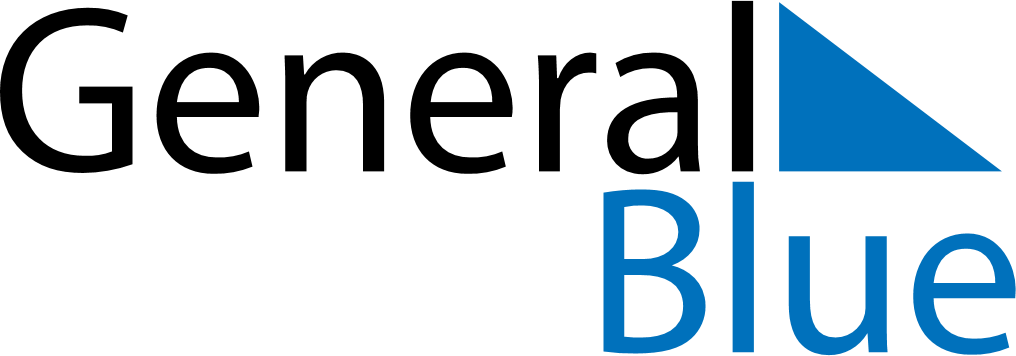 Jamaica 2023 HolidaysJamaica 2023 HolidaysDATENAME OF HOLIDAYJanuary 1, 2023SundayNew Year’s DayJanuary 2, 2023MondayNew Year’s Day (substitute day)February 22, 2023WednesdayAsh WednesdayApril 7, 2023FridayGood FridayApril 9, 2023SundayEaster SundayApril 10, 2023MondayEaster MondayMay 23, 2023TuesdayLabour DayAugust 1, 2023TuesdayEmancipation DayAugust 6, 2023SundayIndependence DayAugust 7, 2023MondayIndependence Day (substitute day)October 16, 2023MondayNational Heroes DayDecember 25, 2023MondayChristmas DayDecember 26, 2023TuesdayBoxing Day